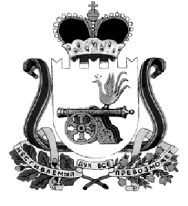 АДМИНИСТРАЦИЯ МУНИЦИПАЛЬНОГО ОБРАЗОВАНИЯ“КАРДЫМОВСКИЙ  РАЙОН” СМОЛЕНСКОЙ ОБЛАСТИ П О С Т А Н О В Л Е Н И Еот   07.09.2017    № 00591О Порядке назначения и деятельности представителей муниципального образования Кардымовского городского поселения Кардымовского района Смоленской области в органах хозяйственных обществ, акции (доли в уставном капитале) которых находятся в муниципальной собственности муниципального образования Кардымовского городского поселения Кардымовского района Смоленской области В соответствии с Федеральным законом от 26.12.1995 № 208-ФЗ «Об акционерных обществах», Федеральным законом от 08.02.1998 № 14-ФЗ «Об обществах с ограниченной ответственностью», Федеральным законом от 21.12.2001 № 178 – ФЗ «О приватизации государственного и муниципального имущества», руководствуясь Уставом муниципального образования Кардымовского городского поселения Кардымовского района Смоленской области, Администрация муниципального образования «Кардымовский район» Смоленской областип о с т а н о в л я е т:1. Утвердить Порядок назначения и деятельности представителей муниципального образования Кардымовского городского поселения Кардымовского района Смоленской области в органах хозяйственных обществ, акции (доли в уставном капитале) которых находятся в муниципальной собственности муниципального образования Кардымовского городского поселения Кардымовского района Смоленской области.2. Контроль исполнения настоящего постановления возложить на заместителя Главы муниципального образования «Кардымовский район» Смоленской области В.В. Плешкова. 3. Настоящее постановление вступает в силу со дня его подписания. УТВЕРЖДЕНпостановлением Администрациимуниципального образования«Кардымовский район» Смоленской  областиот 07.09.2017 № 00591 ПОРЯДОКназначения и деятельности представителей муниципального образования Кардымовского городского поселения Кардымовского района Смоленской области в органах хозяйственных обществ, акции (доли в уставном капитале) которых находятся в муниципальной собственности муниципального образования Кардымовского городского поселения Кардымовского района Смоленской области 1. Общие положения1. Настоящий Порядок принят в целях установления единого подхода к назначению и деятельности представителей муниципального образования Кардымовского городского поселения Кардымовского района Смоленской области (далее – представители) в органах (общих собраниях, советах директоров (наблюдательных советах) и ревизионных комиссиях) хозяйственных обществ (открытых акционерных обществ, обществ с ограниченной ответственностью), акции (доли) которых находятся в муниципальной собственности муниципального образования Кардымовского городского поселения Кардымовского района Смоленской области (далее – муниципальное образование).2. Представитель участвует в работе органов общества на основании доверенности, выданной представителю на представление интересов муниципального образования (далее - доверенность).2. Назначение представителей1. Представителями в органах обществ могут быть лица, замещающие муниципальные должности, муниципальные служащие, иные граждане Российской Федерации (за исключением лиц, избранных в представительные органы государственной власти, государственных служащих и в иных случаях, предусмотренных законом), действующие на основании договора на представление интересов муниципального образования в органах обществ.2. Не может быть назначено представителем:а) лицо, признанное судом недееспособным или ограниченно дееспособным;б) лицо, имеющее непогашенную или неснятую судимость за совершенное умышленное преступление;в) иное лицо, которое в соответствии с действующим законодательством или уставом общества не может быть назначено представителем.3. При утверждении кандидатуры представителя учитываются обстоятельства, способствующие созданию условий для появления конфликта интересов. Представитель не может быть представителем других акционеров (участников) в органах обществ.4. Решение об утверждении кандидатуры представителя принимается в форме распоряжения Администрации муниципального образования «Кардымовский район» Смоленской области (далее - Администрация). 5. Распоряжение Администрации об утверждении кандидатуры  представителя должно содержать:1) полное наименование общества, в органы которого назначается представитель;2) количество акций или размер доли в уставном капитале общества, находящихся в муниципальной собственности муниципального образования «Кардымовский район» Смоленской области;3) фамилию, имя, отчество представителя;4) сведения о должности и месте работы представителя (для представителей, являющихся лицами, замещающими муниципальные должности, или являющихся муниципальными служащими);5) срок осуществления полномочий представителя.6. Копия распоряжения Администрации об утверждении кандидатуры представителя в течение десяти рабочих дней со дня принятия передается представителю, а также направляется в соответствующее общество.7. В случае если представитель не является лицом, замещающим муниципальную должность, или не является муниципальным служащим, Администрация заключает с представителем договор на представление интересов муниципального образования в органах обществ (далее  – договор).3. Порядок участия представителя муниципального образования Кардымовского городского поселения Кардымовского района Смоленской области в работе органов обществ1. Администрация, получив уведомление о проведении общего собрания общества, заседания совета директоров, назначении ревизионной комиссии направляет представителю доверенность для участия в работе указанных органов. Срок направления не может превышать одной недели либо более короткого срока, если соответствующее уведомление было получено позднее, чем за десять дней до начала работы органов общества. Полномочия по доверенности, выданной представителю, не могут быть переданы другим лицам.2. Если представитель не может принять участия в работе органов общества, то представление интересов муниципального образования осуществляет Глава муниципального образования Кардымовского городского поселения Кардымовского района Смоленской области (далее – Глава муниципального образования). Если представитель и Глава муниципального образования не могут принять участие в работе органа общества, то представитель может предоставить в орган общества письменное мнение по вопросам повестки дня, если это предусмотрено уставом соответствующего общества.3. Инструкции для представителей в обязательном порядке должны содержать следующие вопросы (если такие вопросы рассматриваются органами общества): 1) внесение изменений и дополнений в учредительные документы общества; 2) изменение величины уставного капитала общества; 3) выпуск и размещение ценных бумаг; 4) определение количественного состава и избрание (назначение) членов органов общества; 5) получение кредита; 6) выплата дивидендов; 7) реорганизация общества; 8) ликвидация общества, назначение ликвидационной комиссии, утверждение промежуточного и окончательного ликвидационного баланса. 4. Обязательному голосованию в соответствии с директивами подлежит голосование представителей по следующим вопросам:1) определение приоритетных (основных) направлений деятельности общества;2) созыв годовых (очередных) и внеочередных общих собраний, за исключением случаев, предусмотренных пунктом 8 статьи 55 Федерального закона от 26.12.1995 № 208 - ФЗ «Об акционерных обществах»;3) утверждение повестки дня общего собрания;4) увеличение уставного капитала публичного и непубличного акционерного общества путем размещения дополнительных акций в пределах количества и категорий (типов) объявленных акций, если уставом общества в соответствии с Федеральным законом от 26.12.1995 № 208 - ФЗ это отнесено к его компетенции;5) размещение обществом облигаций и иных эмиссионных ценных бумаг;6) определение цены (денежной оценки) имущества, цены размещения и выкупа эмиссионных ценных бумаг в случаях, предусмотренных действующим законодательством;Временно исполняющий полномочия Главы муниципального образования «Кардымовский район» Смоленской области  Д.Ю. Григорьев